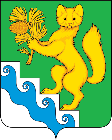 АДМИНИСТРАЦИЯ БОГУЧАНСКОГО РАЙОНАП О С Т А Н О В Л Е Н И Е20.10. 2021                              с. Богучаны		               №  880-пО подготовке проекта внесения изменений в Правила землепользования и застройки муниципального образования Богучанский сельсовет, Богучанского района Красноярского краяВ целях приведения графических и текстовых материалов правил  землепользования и застройки муниципального образования Богучанский сельсовет Богучанского района Красноярского края в соответствие с требованиями части 2 статьи 33 Градостроительного кодекса Российской Федерации, пункта 3 Постановления администрации Богучанского района № 131-п от 20.02.2021, для обеспечения устойчивого развития территории Богучанского сельсовета, в соответствии со ст. 31 Градостроительного   кодекса   Российской   Федерации от 29.12.2004 года   № 190 - ФЗ, ст.ст. 7,  43, 47 Устава Богучанского района Красноярского краяПОСТАНОВЛЯЮ:      1. Комиссии по подготовке изменений в Правила землепользования и застройки подготовить проект внесения изменений в Правила землепользования и застройки муниципального образования Богучанский сельсовет, Богучанского района, Красноярского края (далее Правила), утвержденных Решением Богучанского районного Совета депутатов от 16.05.2019 № 36/1-246, в порядке, предусмотренном Градостроительным кодексом Российской Федерации.2. Протокол заседания комиссии по внесению изменений в действующие правила землепользования и застройки муниципальных образований Богучанского района Красноярского края №1 от 19.10.2021 г., считать неотъемлемой частью настоящего постановления.2. Настоящее постановление опубликовать в «Официальном вестнике Богучанского района» и на официальном сайте муниципального образования Богучанский район в информационно-телекоммуникационной сети «Интернет».3. Контроль за исполнением настоящего постановления возложить на Первого заместителя Главы Богучанского района Любим В. М.4. Настоящее постановление вступает в силу со дня опубликования.И.о. Главы Богучанского района			                             С.И. Нохрин